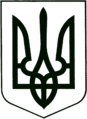 УКРАЇНА
МОГИЛІВ-ПОДІЛЬСЬКА МІСЬКА РАДА
ВІННИЦЬКОЇ ОБЛАСТІВИКОНАВЧИЙ КОМІТЕТ                                                           РІШЕННЯ №74Від 28.02.2022р.                                              м. Могилів-ПодільськийПро створення робочої групи з моніторингу та контролю діяльності суб’єктів господарювання на території Могилів-Подільської міської територіальної громади                                        Могилів-Подільського району Вінницької області                                                             на час воєнного стануКеруючись ст.ст.18, 24, 28, 40 Закону України «Про місцеве самоврядування в Україні», на виконання законів України «Про затвердження Указу Президента України «Про введення воєнного стану в Україні», «Про мобілізаційну підготовку та мобілізацію», «Про правовий режим воєнного стану», з метою забезпечення виконання дохідної частини бюджету Могилів - Подільської міської територіальної громади Могилів-Подільського району Вінницької області на час воєнного стану, - виконком міської ради ВИРІШИВ:1. Створити та затвердити робочу групу з моніторингу та контролю діяльності     суб’єктів господарювання на території Могилів-Подільської міської     територіальної громади Могилів-Подільського району Вінницької області     на час воєнного стану (далі – Робоча група) згідно з додатком.   2. Робочій групі щоденно здійснювати моніторинг та контроль надходжень     податків та зборів до бюджету Могилів-Подільської міської територіальної     громади Могилів-Подільського району Вінницької області на час воєнного     стану.3. Контроль за виконанням даного рішення покласти на першого заступника     міського голови Безмещука П.О..        Міський голова		                                             Геннадій ГЛУХМАНЮК                                                                                                             Додаток                до рішення виконавчого                 комітету міської ради                                                                                                 від 28.02.2022 року №74Робоча група з моніторингу та контролю діяльності суб’єктів господарювання на території Могилів-Подільської міської територіальної громади Могилів-Подільського району Вінницької області  на час воєнного стану          В разі неможливості прийняття особистої участі у складі Робочої групи персонально, можливе прийняття участі в роботі одного із представників установи, або закладу. Керуючий справами виконкому				       Володимир ВЕРБОВИЙГолова Робочої групи:-перший заступник міського голови.Заступник голови      Робочої групи:-начальник фінансово-економічного управління міської ради.начальник фінансово-економічного управління міської ради.Секретар Робочої групи:-начальник відділу доходів фінансово-економічного управління міської ради.начальник відділу доходів фінансово-економічного управління міської ради.Члени Робочої групи:-начальник відділу адміністрування місцевих податків і зборів;-начальник відділу з питань економіки фінансово-економічного управління міської ради;-начальник відділу кадрової та правової роботи;-начальник управління праці та соціального захисту населення міської ради;-начальник управління житлово-комунального господарства міської ради;-начальник відділу земельних відносин міської ради;-начальник управління містобудування та архітектури міської ради;-начальник КП «Тірас»;-начальник Могилів-Подільського РВП ГУНП у Вінницькій області (за згодою);-начальник ГУ ДПС у Вінницькій області        (за згодою);-начальник Могилів-Подільського міського управління Головного управління Держпродспоживслужби у Вінницькій області (за згодою).